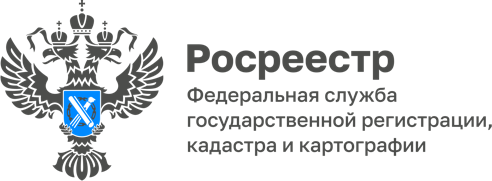 07.06.2022Управление Росреестра по Томской области проводит «горячие» телефонные линии для получателей услуг08 июля 2022 года с 09:00 до 13:00 часов главный специалист-эксперт Асиновского межмуниципального отдела Мельникова Ирина Васильевна ответит по вопросам государственного земельного надзора по телефону 8(38 245) 2-23-53.11 июля 2022 года с 09:00 до 13:00 часов главный специалист-эксперт отдела правового обеспечения, по контролю (надзору) в сфере саморегулируемых организаций Стрельцова Светлана Владимировна ответит на вопросы граждан по теме: «Особенности обращения в суд с административным исковым заявлением в соответствии с Кодексом административного судопроизводства РФ» по телефону 8(38 22) 65-03-73.11 июля 2022 года с 09:00 до 13:00 часов главный специалист-эксперт Молчановского межмуниципального отдела Зайцева Ольга Владимировна ответит по вопросам государственного земельного надзора по телефону 8(38 256) 2-19-84.12 июля 2022 года с 09:00 до 13:00 часов начальник Стрежевского межмуниципального отдела Фрис Наталья Владимировна ответит на вопросы граждан по теме: «Как запретить проведение действий с недвижимым имуществом без личного участия собственника» по телефону 8(38 259) 3-92-69.12 июля 2022 года с 14:00 до 18:00 часов специалист-эксперт отдела землеустройства и мониторинга земель, кадастровой оценки недвижимости, геодезии и картографии Иванова Анастасия Витальевна ответит на вопросы граждан по теме: «Земля для стройки» по телефону 8(38 22) 51-11-67.13 июля 2022 года с 14:00 до 18:00 часов начальник Северского отдела Валеев Илья Зайнулович ответит на вопросы граждан по теме: «Выявление правообладателей ранее учтённых объектов недвижимости» по телефону 8(38 23) 90-11-76.14 июля 2022 года с 09:00 до 13:00 часов главный специалист-эксперт Колпашевского межмуниципального отдела Гладких Ирина Владиславовна ответит по вопросам государственного земельного надзора по телефону 8(38 254) 5-31-55.14 июля 2022 года с 14:00 до 18:00 часов заместитель начальника отдела ведения ЕГРН, повышения качества данных ЕГРН Соболевская Наталья Анатольевна ответит на вопросы граждан по теме: «Порядок получения услуг Росреестра в электронном виде» по телефону 8(38 22) 65-01-82.18 июля 2022 года с 09:00 до 13:00 часов специалист-эксперт Шегарского межмуниципального отдела Шароварина Светлана Викторовна ответит на вопросы граждан по теме: «Способы подачи заявлений и документов на исполнение государственных функций Росреестра» по телефону 8(38244) 2-15-86.19 июля 2022 года с 14:00 до 18:00 часов заместитель начальника отдела государственного земельного надзора Шмыков Антон Александрович ответит на вопросы граждан по теме: «Ограничения на проведение внеплановых контрольных (надзорных) мероприятий в 2022 году» по телефону 8(38 22) 51-28-48.20 июля 2022 года с 09:00 до 13:00 часов начальник Парабельского межмуниципального отдела Харькив Наталья Николаевна ответит на вопросы граждан по теме: «Наследство, порядок, госпошлина, сроки» по телефону  8(38 252)2-20-96.21 июля 2022 года с 14:00 до 18:00 часов государственные регистраторы прав отдела регистрации земельных участков ответят на вопросы граждан по теме: «Осуществление государственного кадастрового учёта и (или) государственной регистрации прав на земельные участки» по телефону 8(38 22) 65-02-39.21 июля 2022 года с 14:00 до 18:00 часов руководство отдела регистрации объектов недвижимости жилого назначения и договоров долевого участия в строительстве ответит на вопросы граждан по теме: «Государственная регистрация ранее возникшего права» по телефонам 8(38 22) 65-02-46, 65-02-47.26 июля 2022 года с 14:00 до 17:00 часов начальник отдела регистрации объектов недвижимости нежилого назначения и ипотеки Никитюк Татьяна Михайловна ответит на вопросы граждан по теме: «Государственный кадастровый учёт и государственная регистрация прав, обременений (ограничений) на объекты недвижимости нежилого назначения» по телефону 8(38 22) 65-56-15.